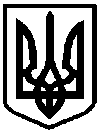 УКРАЇНАФОНТАНСЬКА СІЛЬСЬКА РАДАОДЕСЬКОГО РАЙОНУ ОДЕСЬКОЇ ОБЛАСТІРІШЕННЯТридцять п’ятої сесії Фонтанської сільської ради VIII скликання№ 1170 - VIII                                                                від  21 березня 2023 рокуПро внесення змін та доповнень до рішення сесії Фонтанської сільської ради № 1077-VIII від 28.12.2022 року «Про затвердження Програми  фінансової підтримки комунального підприємства «Ритуальна служба» Фонтанської сільської ради Одеського району Одеської області на 2023-2025 рік»Враховуючи необхідність внесення змін та доповнень до рішення Фонтанської сільської ради від 28.12.2022 року № 1077-VIII «Про затвердження   Програми фінансової підтримки комунального підприємства «Ритуальна служба» Фонтанської сільської ради Одеського району Одеської області на  2023 -2025 рік» відповідно до листа Комунального підприємства «Ритуальна служба» від 20.02.2023 року № 5, з метою підвищення ефективної роботи комунального підприємства «Ритуальна служба» Фонтанської сільської ради та забезпечення виконання покладених на нього завдань та обов’язків, керуючись ст. 26  ч.1 ст.59 Закону України «Про місцеве самоврядування в Україні», Фонтанська сільська  рада Одеського району Одеської області, - ВИРІШИЛА:Внести зміни до рішення від 28.12.2022 року № 1077-VIII «Про затвердження  Програми фінансової підтримки комунального підприємства «Ритуальна служба» Фонтанської сільської ради на 2023-2025 рік».1.1. Внести зміни та затвердити в новій редакції Паспорт Програми фінансової підтримки комунального підприємства «Ритуальна служба» Фонтанської сільської ради на 2023-2025 рік  п. 1. Програми фінансової підтримки комунального підприємства «Ритуальна служба» Фонтанської сільської ради на 2023-2025 рік, додається додаток №1 до рішення.1.2. Внести зміни та затвердити в новій редакції напрями діяльності і заходи реалізації Програми  фінансової підтримки комунального підприємства «Ритуальна служба» Фонтанської сільської ради на 2023-2025 рік (додаток 1до Програми).1.3. Внести зміни та затвердити в новій редакції показники результативності Програми  фінансової підтримки комунального підприємства «Ритуальна служба» Фонтанської сільської ради на 2023-2025 рік (додаток 2 до Програми).1.4. Внести зміни та затвердити в новій редакції ресурсне забезпечення Програми фінансової підтримки комунального підприємства «Ритуальна служба» Фонтанської сільської ради на 2023-2025 рік (додаток 3 до Програми).Всі інші положення рішення Фонтанської сільської ради  від 28.12.2022 року № 1077-VIII «Про затвердження  Програми фінансової підтримки комунального підприємства «Ритуальна служба» Фонтанської сільської ради на 2023-2025 рік» з внесеними змінами залишити без змін.3. Контроль за виконанням даного рішення покласти на постійні комісії з питань фінансів, бюджету, планування соціально-економічного розвитку, інвестицій та  міжнародного співробітництва( голова Бабенко М.Д.) з питань комунальної власності, житлово-комунального господарства, енергозбереження та транспорту (голова Щербич С.С.).Сільський голова                                                                    Наталія КРУПИЦЯДодаток № 1 дорішення сесії Фонтанської сільської ради                                                                                                   від 21.03.2023 року № 1170 - VIIIПРОГРАМАфінансової підтримки комунального підприємства «Ритуальна служба» Фонтанської сільської ради Одеського району Одеської області  на 2023-2025 рік1. Паспорт ПрограмиСільський голова                                                                    Наталія КРУПИЦЯДодаток № 1 до Програми у редакції рішення від 21.03.2023 року № 1170 - VIIIНапрями діяльності і заходи реалізації ПрограмиСільський голова                                                                                 Наталія КРУПИЦЯДодаток № 2 до Програми у редакції рішення від 21.03.2023 року № 1170 - VIIIПоказники результативності ПрограмиСільський голова                                                                                              Наталія КРУПИЦЯДодаток № 3 до Програми у редакції рішення сесії 21.03.2023 року № 1170 - VIIIРесурсне забезпечення Програми Сільський голова                                                                                    Наталія КРУПИЦЯ1.Назва Програми Програма фінансової  підтримка Комунального підприємства «Ритуальна служба» Фонтанської сільської ради на 2023-2025 рік»2.Ініціатор розроблення ПрограмиФонтанська  сільська рада Одеського району Одеської області3.Дата, номер і назва розпорядчого документа про розроблення ПрограмиПротокольне доручення сільського голови від 18.11.2022 року4.Головний розробник ПрограмиФонтанська  сільська рада Одеського району Одеської5.Спів розробники ПрограмиКомунальне підприємство «Ритуальна служба»  Фонтанської сільської ради6.Відповідальний виконавець ПрограмиФонтанська  сільська рада Одеського району Одеської області7.Співвиконавці ПрограмиКП «Ритуальна служба»8.Термін реалізації Програми2023-2025 рік9.Мета ПрограмиЗабезпечення стабільної роботи КП «Ритуальна служба» відповідно до його функціонального призначення, щодо надання мешканцям Фонтанської ТГ  послуг з організування поховань. 10.Загальний обсяг фінансових ресурсів, необхідних для реалізації Програми, всього:
в тому числі:коштів сільського бюджетукоштів державного бюджетукошти позабюджетних джерел3 608 152 грн.3 608 152 грн.11.Очікувані результати виконанняЗадоволення потреб населення в ритуальних послугах на територіях місцевих кладовищ, які розташовані в межах Фонтанської територіальної громади.12.Ключові показники ефективностіСтворення рівних умов для поховання померлих, незалежно від їх раси, кольору шкіри, політичних та інших переконань, статі, етнічного та соціального походження, місця проживання, мовних або інших ознак №з/ііЗавданняЗміст заходівЦільова група (жінки/чоловіки різних груп)ТермінвиконанняВиконавціДжерелафінансуванняОбсяги фінансування по роках, тис. грн..Обсяги фінансування по роках, тис. грн..Обсяги фінансування по роках, тис. грн..Обсяги фінансування по роках, тис. грн..Очікуванийрезультат№з/ііЗавданняЗміст заходівЦільова група (жінки/чоловіки різних груп)ТермінвиконанняВиконавціДжерелафінансування2023 рік2024рік2025 рікВсьогоОчікуванийрезультат1234567891011121Субсидії та поточні трансферти підприємствам (установам,організаціям)Фінансова підтримка на	 виплату заробітної плати та нарахування на оплату праці працівників КП «Ритуальна служба»2023-2025КП «Ритуальна   служба»Місцевий бюджет Фонтанської територіальної громади та інші джерела не заборонені законодавством2 913 1522 913 152Забезпечення стабільної та беззбиткової роботи КП «Ритуальна служба» при здійсненні своєї господарської діяльності.1Субсидії та поточні трансферти підприємствам (установам,організаціям)Фінансова підтримка на придбання спец.форми та обладнання КП «Ритуальна служба»2023-2025КП «Ритуальна   служба»Місцевий бюджет Фонтанської територіальної громади та інші джерела не заборонені законодавством250 000250 000Забезпечення стабільної та беззбиткової роботи КП «Ритуальна служба» при здійсненні своєї господарської діяльності.Субсидії та поточні трансферти підприємствам (установам,організаціям) на оплатуритуальних послуг (зокрема послуг  перевезення, поховання, тощо): учасників бойових дій, постраждалих учасників Революції Гідності (в т.ч. учасників АТО/ООС).Поховання загиблих у зв’язку із військової агресією російської федерації (в межа бюджетних призначень)2023-2025       КП «Ритуальна служба»Місцевий бюджет Фонтанської територіальної громади та інші джерела не заборонені законодавством250 000250 000Забезпечення організації безоплатного поховання окремих категорійгромадянСубсидії та поточні трансферти підприємствам (установам,організаціям) на оплатуритуальних послугПоховання одиноких громадян, осіб без певного місця проживання, громадян, від поховання яких відмовилися рідні, знайдених невпізнаних трупів2023-2025       КП «Ритуальна    служба»Місцевий бюджет Фонтанської територіальної громади та інші джерела не заборонені законодавством195 000195 000Забезпечення організації безоплатного поховання окремих категорійгромадянВсього 3 608 1523 608 152№з/пНазвапоказникаОдиницявиміруВихідні дані
на початок
дії програмиІ етап виконання програмиІ етап виконання програмиІ етап виконання програмиII етап
(20_-20_
роки)III етап
(20_-20_
роки)№з/пНазвапоказникаОдиницявиміруВихідні дані
на початок
дії програми2023   рік2024    рік2025    рік123456789І. Показники затратІ. Показники затратІ. Показники затратІ. Показники затратІ. Показники затратІ. Показники затратІ. Показники затрат1Витрати на утримання КП "Ритуальна служба"грн.31631522Витрати на поховання загиблих у зв’язку з військовою агресією.грн.250 0003Витрати на поховання одиноких громадян, осіб без певного місця проживання, громадян від поховання яких відмовились рідні, поховання невпізнаних  померлих громадянгрн195 000II Показники продуктуII Показники продуктуII Показники продуктуII Показники продуктуII Показники продуктуII Показники продуктуII Показники продукту1.Кількість штатних працівників КП "Ритуальна служба"Од..152.Кількість (розрахункова) поховань загиблих у зв’язку з військовою агресією.     Од.93.Кількість (розрахункова) поховань одиноких громадян, осіб без певного місця проживання, громадян від поховання яких відмовились рідні, поховання невпізнаних  померлих громадян     Од..7III. Показники ефективностіIII. Показники ефективностіIII. Показники ефективностіIII. Показники ефективностіIII. Показники ефективностіIII. Показники ефективностіIII. Показники ефективності1.Середні витрати фінансування на  одного працівника комунального підприємствагрн.2108772.Середні (розрахункові) витрати фінансування 1 послуги на поховання 1 загиблого воїна.     грн.27 7773.Середні (розрахункові) витрати фінансування 1 послуги на поховання 1 одинокого громадянина, ооби без певного місця проживання, громадянина від поховання якого відмовились рідні, поховання невпізнаних  померлих громадян     грн.27 857IV Показники якостіIV Показники якостіIV Показники якостіIV Показники якостіIV Показники якостіIV Показники якостіIV Показники якостіЯкість впровадження програми%100Обсяг коштів, що
пропонується
залучити на
виконання ПрограмиЕтапи виконання програмиЕтапи виконання програмиЕтапи виконання програмиЕтапи виконання програмиЕтапи виконання програмиВсього
витрат на
виконання
ПрограмиОбсяг коштів, що
пропонується
залучити на
виконання ПрограмиІІІIIIIIВсього
витрат на
виконання
ПрограмиОбсяг коштів, що
пропонується
залучити на
виконання Програми2023рік2024рік2025рік20-  20роки20 - 20рокиВсього
витрат на
виконання
Програми1234567Обсяг ресурсів, всього,
у тому числі:36081523608152державний бюджетмісцевий  бюджет36081523608152кошти небюджетних джерел